DOSSIER DE CANDIDATURE PRESCRIPTEUR COLOS APPRENANTES 2024IDENTIFICATION DU PRESCRIPTEURLe prescripteur est :Une collectivité territoriale	Une Association 		Si Association, est-elle agréée (ou en cours d’agrément) jeunesse éducation populaire ?Oui 	Non 	S’agit-il d’une primo demande de subvention depuis 2020, date de lancement du dispositif ?  Oui 	Non   	Désignation du prescripteur (nom et adresse du siège social) :Désignation :Adresse : Code postal : Ville : Représentant auteur(e) de la demande :Nom :  Prénom : Mail : Téléphone : Ma structure souhaite jouer un rôle  Seulement de prescripteur  Prescripteur et organisateur de séjours COLLECTIVITÉSi je suis une collectivité, cette dernière ou l’EPCI a conclu :Un PEDT			Un plan mercredi 			Aucun des deux	Si la collectivité a un PEDT, envisage-t-elle d’intégrer les Colos apprenantes dans ce cadre ? Oui		Non		Non connu	  		ANTÉRIORITÉSi des mineurs du territoire ont participé à une Colo apprenante les années précédentes, remplir le tableau suivant :LA DEMANDE DE SUBVENTION Le PUBLICNombre prévisionnel de mineurs éligibles à l’aide colos apprenantes Nombre de filles éligibles au dispositif : Nombre de garçons éligibles au dispositif : Nombre de total : Âge des enfants accueillis (nombre)3/5 ans : 6/12 ans : 13/17 ans : Nombre prévisionnel de mineurs éligibles par catégories (projections) Quartiers prioritaires de la politique de la ville : Zones de revitalisation rurale : Mineurs en situation de handicap : Mineurs bénéficiaires de l’aide sociale à l’enfance (ASE) : Mineurs justifiant d’un QF inférieur à 1 500 € et ne répondant pas aux autres critères Nombre prévisionnel de séjours apprenants Printemps : Été : Toussaint : Noël : Actions de communication et de promotion auprès des famillesModalités d’identification des mineurs prioritaires (lien avec l’Education nationale, appui sur les équipes des Cités éducatives et/ou des programmes de réussite éducative…)Les mesures spécifiques pour accompagner les familles (y compris non éligible à l’aide colos apprenantes)Actions envisagées sur la phase de restitution et de retours d’expériences des mineurs Partenariats envisagésPrescripteurs et OrganisateursSi le prescripteur est également organisateur d’une ou plusieurs colo apprenantes, indiquer le(s) numéro(s) de déclarations des séjours colos apprenantes :   AIDE DE L’État demandÉes au titre des colos aprpenantes 4 nuitées = 400 € / mineurs (maximum) dans la limite de 8 nuitées (800€), hors coût du voyage. Si vous êtes organisateur et prescripteur indiquer la valeur réelle du coût de la nuitée, dans la limite de 100€ par nuitée.Merci de completer le budget (annexe 3), autant de budget que de séjour. Date de dépôt de la demande de subvention : Identité du signataire de la demande :Nom :  Prénom : Signature :	 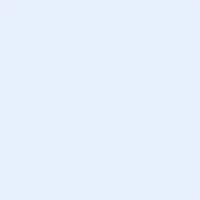 AVIS SDJES FAVORABLE  DÉFAVORABLE  RÉSERVÉÀ Le, Mineurs accompagnés enNombre de mineurs3-5 ans6-12 ans13-17 ans2020202120222023